«Проблемы и особенности управленческой деятельности в работе классного руководителя»Аннотация. В настоящее время проблема воспитательной работы в общеобразовательной школе, как одном из важнейших элементов государственной образовательной политики, приобретает особое значение.Основным структурным элементом школы является класс. Именно на занятиях происходит познавательная и творческая деятельность обучающихся, формируются социальные отношения, развивается личность каждого ученика.На занятиях выражается забота о социальном благополучии обучающихся, решаются проблемы детского отдыха и сплочения коллектива, создается соответствующая эмоциональная атмосфера. Классный руководитель является организатором занятий учащихся в классе, координатором воспитательных воздействий на ученика.Классное руководство как проблема объединяет совокупность самых разнообразных и сложных вопросов, связанных с воспитанием школьника. Поэтому его рассмотрение вдвойне интересно: позволяет раскрыть широкую картину научного видения образовательного процесса и примирить сложившиеся на протяжении многих десятилетий школьные традиции организации воспитания детей. осуществить идеальный замысел, логически верную и четкую практическую реализацию научно-педагогических идей, рассмотреть проблемы мониторинга классной деятельности.Ключевые слова: образование, воспитание, классное руководство, образовательное учреждение, управление. Указом Президента Российской Федерации «О национальных целях и стратегических задачах развития Российской Федерации на период до 2024 года» от 07.05.2018 № 204 в качестве одной из ключевых целей в сфере образования утверждена цель - воспитание гармонично развитой и социально ответственной личности на основе духовно-нравственных ценностей народов Российской Федерации, исторических и национально-культурных традиций.Классное руководство - целенаправленная, системная, планируемая деятельность, строящаяся на основе программы воспитания как части ООП образовательной организации, анализа предыдущей деятельности, позитивных и негативных тенденций общественной жизни, на основе личностно-ориентированного подхода с учетом актуальных задач, стоящих перед педагогическим коллективом школы, и ситуации в классном коллективе, межэтнических, межконфессиональных отношений. Классный руководитель – это педагог, выступающий в роли организатора детской жизни и воспитательной работы в школе.В настоящее время институт классного руководства существенно изменился. В условиях реализации новых образовательных стандартов возрастают воспитательные функции школы, призванной создать условия для достижения главной цели воспитания – самоактуализации личности растущего человека.С 1 сентября 2022 года в работу вступает ФГОС нового поколения, который ориентирован преимущественно на 1 и 5 класс, но рассмотрим, что в нем сказано про воспитание, про роль классного руководителя и сравним с действующим ФГОС.Таблица 1Сравнительная характеристика ФГОС Как видно из таблицы, ФГОС нового образца практически не отличается от действующего, но он более детализирован, систематизирован и конкретен.Классный руководитель с первых дней своей работы охвачен всем многообразием проблем целостного педагогического процесса, он должен быстро ориентироваться в сложных ситуациях, принимать взвешенные решения.Качество воспитательной системы образовательного учреждения во многом зависит от качества профессиональной деятельности классных руководителей в нем. В «Методических рекомендациях по выполнению функции классного руководителя педагогами государственных образовательных учреждений субъектов Российской Федерации и муниципальных образовательных учреждений» (Приказ Минобразования России от 3 февраля 2006 г. № 21) на основе двух групп критериев: деятельности и результативности.Эта идея стала основой для определения показателей оценки эффективности работы классных руководителей. В первую группу «Показатели деятельности классного руководителя» включены показатели, позволяющие оценить реализацию управленческих функций классного руководителя, а во вторую группу «Показатели деятельности классного руководителя» - показатели, позволяющие оценить уровень, которого учащиеся достигают в социальном развитии и воспитательной системе класса в целом.Рассмотрим непосредственно методику оценки эффективности классных руководителей.Каждый показатель оценивается по трехбалльной системе (0, 1 и 2 балла) согласно критериям оценки (приложение 1) Эффективность классного руководителя рассчитывается по следующей формуле:Эффективность классного руководителя  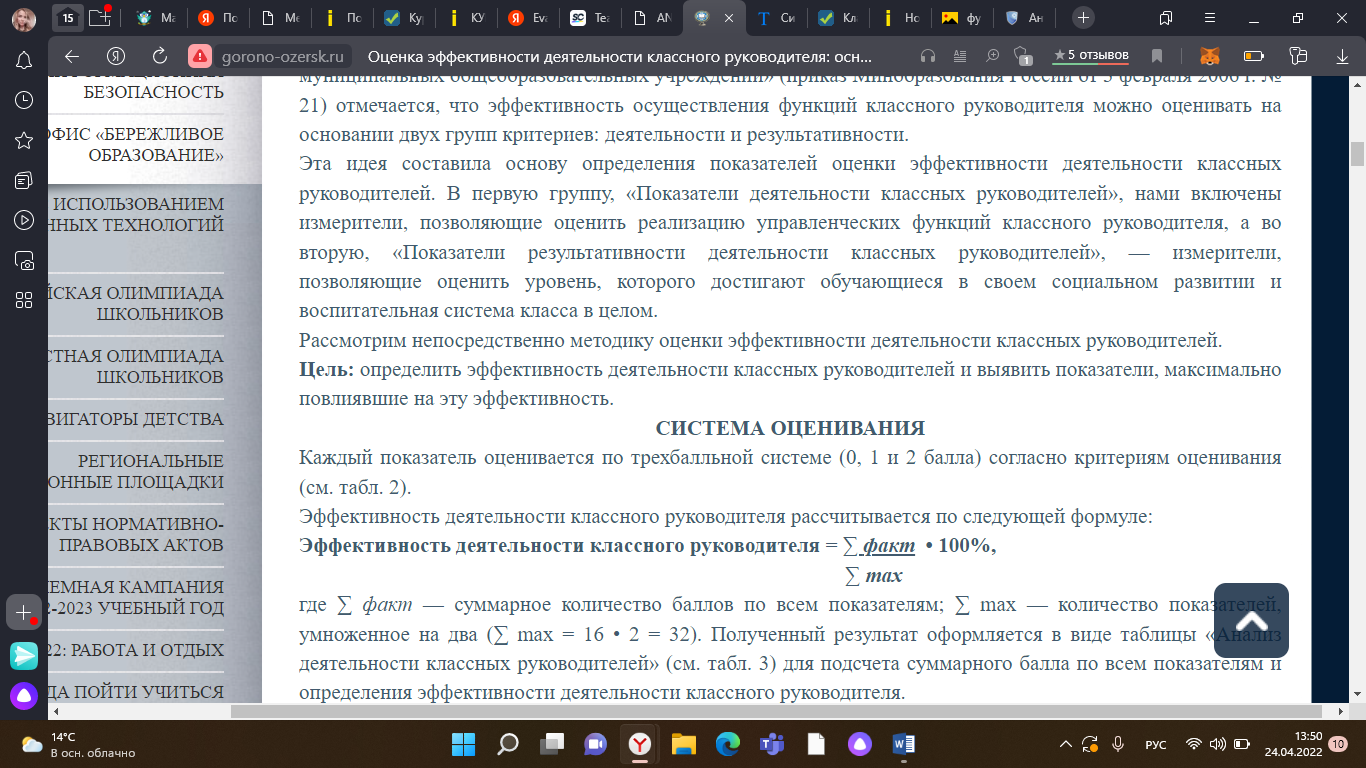 где ∑ факт – общее количество баллов по всем показателям; ∑ max — это количество показателей, умноженное на два (∑ max = 16 • 2 = 32). Полученный результат оформляется в виде таблицы «Анализ деятельности классных руководителей» (приложение 2) для подсчета суммарного балла по всем показателям и определения эффективности работы классного руководителя.Обработка результатов:• высокая эф-ть (оптимальный уровень) - 100 - 85%;• средняя эф-ть (приемлемый уровень) - 84 - 60%;• низкая эф-ть (критический уровень) - 59 - 50%;• очень низкая эф-ть (недопустимый уровень) <50%.Эффективность деятельности классных руководителей по образовательному учреждению в целом рассчитывается как среднее арифметическое эффективности деятельности каждого классного руководителя.При этом полученные данные можно представить также в виде графика с помощью которого по оси ординат откладываются значения изучаемых показателей, а по оси абсцисс – полученные баллы. Это будет хорошей помощью для определения направлений дальнейшей методической работы с классными руководителями.По результатам анализа эффективности деятельности классных руководителей составляется аналитическая справка, которая содержит три части – вводную, основную и итоговую. Анализ завершается синтезом, позволяющим познать целое, в результате которого формулируются окончательные выводы, подкрепляемые объективными данными.Таким образом, Оценка качества работы классного руководителя является важной проблемой современного образования. Единые подходы в педагогических науках в настоящее время не разрабатывается. Критерии и индикаторы разрабатываются для каждого конкретного учебного заведения отдельно, в зависимости от целей и задач этого учреждения.  На наш взгляд, в настоящее время существует необходимость разработки конкретных критериев изучения и оценки качества управленческой деятельности классного руководителя. Под критерием следует понимать совокупность определенных признаков работы классного руководителя, на основании которых можно говорить об определенном уровне качества его воспитательной деятельности.Список литературыАкимов, М.К. Индивидуальность учащегося и индивидуальный подход [Текст]: учеб. пособие / М.К. Акимов [и др.]. - М.: ИНФРА-М, 2012. - 242 с.Безрукова, В.С. Педагогика [Текст]: учеб. пособие, доп. УМО / В.С. Безрукова . — Ростов-на-Дону: Феникс, 2013. — 382 c.Богуславский, М.В. Педагогические идеалы [Текст] / М.В. Богуславский // Педагогика: Научно-теоретический журнал Российской академии образования. — 2010. — № 9. — С. 89-102.Болдырев, Н.И. Методика работы классного руководителя [Текст]: учебно-методическое пособие / Н.И. Болдырев. - М.: Просвещение, 2010. - 192 с.Вашкевич, О.Д. Деятельность классного руководителя в условиях реализации ФГОС. [Электронный носитель]: материалы сайта «Социальная сеть работников образования» – nsportal.ru. (дата обращения: 11.04.2022).Сластенин, В.А. Психология и педагогика [Текст]: учеб. пособие, доп. УМО / В.А. Сластенин, В.П. Каширин .— 8-е изд., стереотип. — М. : Академия, 2010 .— 479 с.Федеральный закон "Об образовании в Российской Федерации" от 29.12.2012 N 273-ФЗ (последняя редакция)Сайт «ФГОС».https://fgos.ru/ПриложенияПриложение 1.Показатели оценки эффективности деятельности классных руководителейДействующий ФГОСФГОС 2022«Личностные результаты должны отражать: 1) формирование основ российской гражданской идентичности, чувства гордости за свою Родину, российский народ и историю России, осознание своей этнической и национальной принадлежности; формирование ценностей многонационального российского общества; становление гуманистических и демократических ценностных ориентаций; … 10) формирование установки на безопасный, здоровый образ жизни, наличие мотивации к творческому труду, работе на результат, бережному отношению к материальным и духовным ценностям.Группы личностных результатов (по направлениям воспитательной работы): 1. Патриотическое воспитание (4) 2. Гражданское воспитание (8) 3. Духовно-нравственное воспитание (3) 4. Эстетическое воспитание (3) 5. Воспитание ценности научного познания (3) 6. Физическое воспитание. Формирование культуры здоровья и эмоционального благополучия (5) 7. Трудовое воспитание (5) 8. Экологическое воспитание (5) … Всего = 36 конкретных формулировок личностных результатовПоказатель оценкиСодержание оценкиЧто может быть востребовано при анализе и в спорных ситуациях1. Показатели деятельности классных руководителей1. Показатели деятельности классных руководителей1. Показатели деятельности классных руководителей1.1. Нормативно-правовое обеспечение воспитательного процессаОценивается наличие локальных актов, обеспечивающих деятельность классных руководителейЛокальные акты образовательного учреждения, определяющие принципы воспитательной деятельности классных руководителей (положения, приказы, инструкции и др.)1.2. Планирование воспитательной деятельности в классном коллективеОценивается качество планирования воспитательной деятельности классных руководителейГодовые планы работы классных руководителей, общешкольный план воспитательной работы1.3. Система внутришкольного контроля за воспитательной деятельностью в классном коллективеОцениваются качество планирования и организации внутришкольного контроля за воспитательной работой в классе, система оценивания деятельности классных руководителейОбщешкольный план внутришкольного контроля за воспитательной работой, результаты мониторинга деятельности классных руководителей1.4. Анализ воспитательной деятельности в классном коллективеОцениваются качество анализа воспитательной деятельности в классе, система педагогического мониторинга в управлении качеством воспитательного процессаИтоговые (годовые) анализы работы классных руководителей, общешкольный анализ воспитательной работы1.5. Кадровое обеспечение воспитательного процессаОцениваются подбор, расстановка, моральное и материальное стимулирование педагогических работников системы воспитания, организация методической работы с классными руководителямиСведения о педагогических кадрах, документация методического объединения классных руководителей1.6. Материально-техническое обеспечение воспитательного процессаОцениваются наличие и состояние материально-технического обеспечения регулярных воспитательных мероприятий, соответствующего их целям и задачам, установленным в годовом плане работыРезультаты инвентаризации, годовая циклограмма воспитательных мероприятий2. Показатели результативности деятельности классных руководителей2. Показатели результативности деятельности классных руководителей2. Показатели результативности деятельности классных руководителей2.1. Уровень воспитанности учащихсяОцениваются система оценивания воспитанности учащихся, результаты диагностики воспитанности и их динамикаРезультаты диагностики уровня воспитанности учащихся, карты наблюдения за учащимися2.2. Обеспечение жизни и здоровья учащихсяОцениваются система здоровьесберегающей деятельности в ученическом коллективе, система обеспечения безопасности жизнедеятельности учащихся, результаты мониторинга здоровья воспитанниковРезультаты мониторинга здоровья, карты наблюдения за учащимися2.3. Профилактика правонарушенийОцениваются система деятельности классного руководителя по профилактике правонарушений, отклоняющегося поведения учащихся и ее результативностьСведения об учащихся, состоящих на внешнем и внутришкольном учете2.4. Занятость учащихся во внеурочной деятельности и досуговой организованной активностиОцениваются система организации внеурочной деятельности в классном коллективе, ее разнообразие; количество и качество проведенных воспитательных мероприятий; процент охвата учащихсяПланы и анализы воспитательной работы классных руководителей, статистические данные о проведенных воспитательных мероприятиях2.5. Занятость учащихся в системе дополнительного образованияОцениваются система дополнительного образования в школе и процент охвата учащихсяПрограммы дополнительного образования, журналы учеты работы кружков и секций2.6. Организация классного ученического самоуправленияОценивается система ученического самоуправления в классе: структура, процент охвата учащихся и результативностьСтруктура системы школьного самоуправления2.7. Организация работы с родителями учащихсяОцениваются организационная культура взаимодействия с родителями учащихся, работа с неблагополучными семьями, степень удовлетворенности родителей организацией жизнедеятельности учащихсяГрафик и тематика родительских собраний, результаты анкетирования родителей2.8. Организация работы в социуме и взаимодействие с внешкольными организациямиОцениваются реализация средового подхода к воспитанию, использование воспитательных возможностей социумаПланы и анализы воспитательной работы классных руководителей2.9. Социально-психологический климат в классном коллективеОцениваются стиль отношений в классном коллективе, стиль классного руководства, система деятельности классного руководителя по предупреждению конфликтов и ее результативностьРезультаты анкетирования учащихся и родителей2.10. Результативность инновационной деятельности в сфере воспитанияОцениваются опытно-экспериментальная и исследовательская деятельность классного руководителя, ее результативностьПортфолио классного руководителя, методические разработки